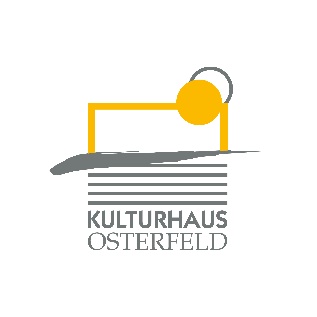 PRESSEMITTEILUNGAm Mittwoch, 15. Januar um 20.00 Uhr kommt Tobias Mann mit dem Programm „Chaos – Jeder gegen jeden“ in den Malersaal des Kulturhauses Osterfeld.Tobias Mann, Satiriker, Stand-Up-Kabarettist und leidenschaftlicher Musiker, widmet sich in seinem 6. Bühnenprogramm einem echten Herzensthema: dem Chaos. Der temperamentvolle Profi-Chaot und Preisträger des Deutschen Kleinkunstpreises 2017 in der Sparte Kabarett nimmt sein Publikum mit auf eine Expedition in die Irrnis und macht dabei weder vor der großen Politik noch vor den nicht minder großen Wirrungen des Alltags halt.Chaos regiert die Welt: Wären Planet Erde und der Mensch auf Facebook befreundet, ihrBeziehungsstatus stünde auf „Es ist kompliziert“. Einziger Unterschied - dort, wo zwischenmenschliche Beziehungen abkühlen, erwärmt es sich hier bedrohlich. Im Namen von Konsum und Kapitalismus wird alles an Bodenschätzen und Lebewesen ausgebeutet, was nicht bei Drei auf dem Baum ist. Und selbst das, was da oben hockt, holen findige Unternehmer noch runter, fällen den Baum und machen daraus pädagogisch wertvolles Holzspielzeug. Und genau jetzt, zu einem Zeitpunkt, an dem die Erdbevölkerung angesichts dieser lebensraumbedrohenden Zustände zusammenrücken müsste, fällt die gesamte Menschheit zurück in die Steinzeit. Wenngleich zu vermuten ist, dass es damals im Pleistozän eine ganze Ecke gesitteter zuging als heute in den Online-Kommentarspalten der großen Nachrichtendinosaurier. Jeder gegen Jeden. Alle gegen Alle. Und auf jeden Fall „Ich zuerst!“ Mal ehrlich - bei dem Chaos klickt doch keinermehr durch!Aber steckt in all dem Gewusel nicht auch das Potential eines echten Neuanfangs? Muss es nicht erst mal schlimmer werden, damit es wieder besser wird? Und überhaupt: Wird Chaos nicht oft auch mit Veränderung verwechselt und umgekehrt? Jede Menge Chaos entsteht doch erst dadurch, dass Menschen versuchen, Chaos zu verhindern – eine Erfahrung, die vor allem Eltern jeden Tag aufs Neue machen. Sie müssen den Nachwuchs auf eine Welt vorbereiten, die sie selber nicht mehr verstehen. Ein via YouTube verbreiteter Influencer-Virus sorgt dafür, dass geschäftstüchtige Netz-Gesichter verwirrten Teenagern erklären, welche Turnschuhe es jetzt zu tragen gilt, um in dieser Gesellschaft überhaupt noch als Mensch wahrgenommen zu werden. Doch selbst wenn man den Verlockungen des Materialismus entsagt und ein umweltfreundlicherKonsument sein will, verunsichert einen die Suche nach Nachhaltigkeit meist ziemlich nachhaltig. Schließlich wird bei vermeintlichen Bio-Produkten gelogen bis sich die regenwaldfreundlich geschlagenen Balken biegen.Was aber hilft gegen derlei Ungemach? Auf jeden Fall Humor. Darum geht Tobias Mannin diesem Bühnenprogramm streng satirisch der Frage nach, wohin das mit uns Menschen noch führen soll. Er spinnt die Verrücktheiten unserer ach so zivilisierten Gesellschaft weiter und denkt sie konsequent satirisch zu Ende. Dabei ist er, wie er halt ist: durch und durch optimistisch und unerschütterlich positiv! Umarme das Chaos, sonst umarmt es Dich! Letztlich ist es doch so, wie der Chaostheoretiker aus „Jurassic Park“ weise festgestellt hat: Das Leben findet einen Weg!Tobias Mann ist zusammen mit Christoph Sieber Gastgeber der monatlichen, kabarettistischen Late-Night-Show „Mann, Sieber!“ im ZDF. Daneben ist er auch immer wieder in zahlreichen anderen TV-Formaten zu sehen, u.a. „Mitternachtsspitzen“, „Die Anstalt“, „Pufpaffs Happy Hour“, „Schlachthof“ uvm. Außerdem ist er regelmäßig als Moderator der Radiosendung „WDR Kabarettfest“ im WDR-Radio zu hören.VK: € 22,10 / erm. 18,70 AK: € 23,70 / erm. 19,70Weitere Informationen finden Sie unter https://www.tobiasmann.deKarten und Informationen gibt es im Kulturhaus Osterfeld (07231) 3182-15, dienstags bis samstags, 14.00 bis 18.00 Uhr, per Mail unter: karten@kulturhaus-osterfeld.de und an allen bekannten Vorverkaufsstellen oder unter www.kulturhaus-osterfeld.de i.A. Christine SamstagPresse und Sekretariat